КОНТРОЛЬНО-СЧЕТНЫЙ ОРГАН МУНИЦИПАЛЬНОГО ОБРАЗОВАНИЯ«КАРАКУЛИНСКИЙ РАЙОН»__________________________________________________________________________________________________________________427920, Удмуртская Республика, с.Каракулино, ул.Каманина, д.10 т.(34132) 3-11-07, ф.3-13-44 е-mail:karnet@udm.netЗАКЛЮЧЕНИЕпо результатам внешней проверки годового отчета об исполнении бюджета муниципального образования «Чегандинское» за 2015 год.с. Каракулино                                                                                                    11.04.2016 года         В соответствии со ст. 264.4 Бюджетного кодекса Российской Федерации, Соглашением от 25.12.2015 г. №74 между  Советом депутатов муниципального образования «Чегандинское» и Советом депутатов муниципального образования «Каракулинский район» о передаче Контрольно-счетному органу муниципального образования «Каракулинский район» полномочий Контрольно-счетного органа муниципального образования «Чегандинское» по осуществлению внешнего муниципального финансового контроля, Положением о Контрольно-счетном органе муниципального образования «Каракулинский район», утвержденного решением Совета депутатов муниципального образования «Каракулинский район» от 23 октября 2014 года № 22/2-14 «Об утверждении Положения о Контрольно-счетном органе муниципального образования «Каракулинский район», планом работы Контрольно-счетного органа муниципального образования «Каракулинский район» на 2016 год Председателем Контрольно-счетного органа муниципального образования «Каракулинский район» проведена внешняя проверка годового отчета об исполнении бюджета муниципального образования «Чегандинское» за 2015 год.Проверяемое учреждение: Администрация муниципального образования «Чегандинское» (далее – Администрация поселения).Проверяемый период: с 01.01.2015 г. по 31.12.2015 г.Начало проверки – 11.04.2016 г., окончание – 11.04.2016 г.        Юридический адрес и место нахождения Администрации поселения: 427925, Удмуртская Республика, Каракулинский район, с.Чеганда, ул.Моргунова, д.19.         Администрация поселения является исполнительно-распорядительным органом муниципального образования «Чегандинское», юридическим лицом и осуществляет свою деятельность в соответствии с Бюджетным кодексом Российской Федерации,  Федеральным законом от 06.10.2003г. № 131-ФЗ «Об общих принципах организации местного самоуправления в Российской Федерации», Законом Удмуртской Республики от 21.11.2006г. № 52-РЗ «О регулировании межбюджетных отношений в Удмуртской Республике», иными правовыми актами Российской Федерации, Удмуртской Республики и Уставом муниципального образования «Чегандинское», утвержденным решением Совета депутатов муниципального образования «Чегандинское» от 03 декабря 2005 года № 3/1-05.        К полномочиям Администрации поселения отнесены разработка проекта местного бюджета, исполнение местного бюджета и контроль за исполнением бюджета, управление и распоряжение имуществом, находящимся в муниципальной собственности. Соглашением от 25.12.2014 года №71 Администрацией поселения переданы Администрации муниципального образования «Каракулинский район» полномочия по исполнению бюджета муниципального образования «Чегандинское»,  осуществлению контроля за его исполнением, составление отчета об исполнении бюджета муниципального образования «Чегандинское». Переданные полномочия осуществляются Администрацией муниципального образования «Каракулинский район» и Управлением финансов Администрации муниципального образования «Каракулинский район». Бухгалтерское обслуживание осуществляется отделом по бухгалтерскому учету и отчетности Управления по обеспечению деятельности Главы муниципального образования «Каракулинский район», районного Совета депутатов и администрации Каракулинского района. Начальник отдела по бухгалтерскому отчету и отчетности – главный бухгалтер Управления по обеспечению деятельности Главы муниципального образования «Каракулинский район», районного Совета депутатов и Администрации муниципального образования «Каракулинский район» Беркутов А.А., в должности с 11.08.2011 года (распоряжение Главы муниципального образования «Каракулинский район» от 11.08.2011 года №71-к).    Бюджетный учет деятельности в 2015 году  осуществлялся в соответствии с Федеральным законом № 402-ФЗ от 06.12.2011г. «О бухгалтерском учете», Планами счетов бюджетного учета и Инструкциям по их применению, утвержденных приказом Минфина РФ от 01.12.2010г. №157н, приказом Минфина РФ от 06.12.2010г. №162н и приказом Минфина РФ от 01.07.2013г. №65н «Об утверждении Указаний о порядке применения бюджетной классификации Российской Федерации».        Правовой основой исполнения бюджета муниципального образования «Чегандинское» в 2015 году являлось решение Совета депутатов муниципального образования «Чегандинское» от 23.12.2014 года №18/2-14 «О бюджете муниципального образования «Чегандинское» на 2015 год и на плановый период 2016 и 2017 годов» (далее - Решение о бюджете).        Формирование бюджетной отчетности Администрации  поселения осуществлялось в соответствии с требованиями Инструкции о порядке составления и представления годовой, квартальной и месячной отчетности об исполнении бюджетов бюджетной системы российской Федерации, утвержденной приказом Минфина РФ от 28.12.2010г. №191н (далее - Инструкция № 191н).        Согласно Федеральному закону от 06.12.2011г. N 402-ФЗ "О бухгалтерском учете" перед составлением годовой бюджетной отчетности проведена инвентаризация имущества и финансовых обязательств Администрации поселения на основании распоряжения главы муниципального образования «Чегандинское» от 01.12.2015 года №19 по состоянию на 1 декабря 2015 года. Результаты оформлены инвентаризационными описями (сличительными ведомостями). Излишек и недостач не выявлено.Состав и содержание форм годовой бюджетной отчетности об исполнении бюджета         Бюджетная отчетность за 2015 год составлена и представлена Администрацией поселения в соответствии с требованиями  ст. ст. 264.1, 264.2 БК РФ, Инструкции о порядке составления и представления годовой, квартальной и месячной отчетности об исполнении бюджетов бюджетной системы Российской Федерации, утвержденной приказом Минфина РФ от 28.12.2010г. № 191н (далее – Инструкция № 191н), письма Министерства финансов Удмуртской Республики от 19.01.2016г. № 0113/09-16-26 «Об особенностях составления и представления годовой бюджетной отчетности и сводной бухгалтерской отчётности государственных бюджетных и автономных учреждений главными администраторами средств бюджета Удмуртской Республики за 2015 год» (далее – Письмо № 0113/09-16-26), письма Министерства финансов Удмуртской Республики от 28.01.2016г. №0348/09-16/38.       Приказом Управления финансов Администрации муниципального образования «Каракулинский район» от 24 декабря 2015 года №12 «О сроках представления годовой бюджетной отчетности органов местного самоуправления и муниципальными казенными учреждениями, годовой бухгалтерской отчетности муниципальными бюджетными и автономными учреждениями муниципального образования «Каракулинский район» за 2015 год» (далее – Приказ № 12) установлены сроки сдачи годовых отчетов, в том числе для Администрации поселения - 19.01.2016 года.         К внешней проверке представлена годовая бюджетная отчетность в составе следующих форм:-ф.0503130 «Баланс главного распорядителя, распорядителя, получателя бюджетных средств, главного администратора, администратора источника финансирования дефицита бюджета, главного администратора, администратора доходов бюджета» (далее – Баланс);-ф.0503110 «Справка по заключению счетов бюджетного учета отчетного финансового года» (далее – справка по заключению счетов);-ф.0503121 «Отчет о финансовых результатах деятельности»;-ф.0503127 «Отчет об исполнении бюджета главного распорядителя, распорядителя, получателя бюджетных средств, главного администратора, администратора источников финансирования дефицита бюджета, главного администратора, администратора доходов бюджета» (далее - Отчет об исполнении бюджета); -ф.0503128 «Отчет о принятых бюджетных обязательствах»;-ф.0503160 «Пояснительная записка» в составе форм: сведения о движении нефинансовых активов ф.0503168, сведения о дебиторской и кредиторской задолженности ф.0503169, сведения об изменении остатков валюты баланса ф.0503173, сведения о принятых и неисполненных обязательствах получателя бюджетных средств ф.0503175.        Бюджетная отчетность составлена на основе данных Главной книги и других регистров аналитического и синтетического учета.          Анализ основных форм годовой бюджетной отчетности:        Баланс: (ф.0503130) на 01.01.2016 год составлен после закрытия счетов бюджетного учета отчетного финансового года, что подтверждено Справкой по заключению счетов ф.0503110.        Баланс исполнения бюджета содержит данные по бюджетной деятельности о нефинансовых и финансовых активах, обязательствах Администрации муниципального образования «Чегандинское» на первый и последний день отчетного периода по счетам плана счетов бюджетного учета.         Показатели, отраженные в балансе (ф.0503130) на начало 2015 года (вступительные баланс) относительно баланса на конец предыдущего года (заключительный баланс 2014 года) не изменились.         Валюта Баланса на конец 2015 года по бюджетной деятельности составила 265,2 тыс.руб. и уменьшилась по сравнению с началом года 29,3 тыс.руб. Остатков средств во временном распоряжении не имеется.        Валюту актива Баланса составили: нефинансовые активы – 240,4 тыс.рублей, финансовые активы – 24,8 тыс.рублей; валюту пассива составили: обязательства -13,0 тыс.рублей, финансовый результат – 252,2 тыс.рублей.        Нефинансовые активы (раздел I актива баланса) по состоянию на начало года составляли 294,5 тыс.рублей, за 2015 год уменьшились на 54,1 тыс.рублей и на конец года составили 240,4 тыс.рублей. В составе нефинансовых активов учтены:- основные средства с остаточной стоимостью 213,1 тыс.рублей, стоимость которых за 2015 год уменьшилась на 63,9 тыс.рублей;- материальные запасы  - 27,2 тыс.рублей, стоимость которых увеличилась за 2015 год на 9,8 тыс.рублей.        Финансовые активы (раздел II актива баланса) за 2015 год увеличились на 24,8 тыс. рублей и составили 24,8 тыс. рублей.        Пассив баланса отражает обязательства и финансовый результат по состоянию на начало и конец 2015 года.        Обязательств (раздел III пассива баланса) на начало года не было, на конец года составили 13,0 тыс. рублей.         Финансовый результат на 31.12.2015 года уменьшился на 42,3 тыс. рублей и составил 252,2 тыс. рублей. Финансовый результат состоит из финансового результата прошлых отчетных периодов и резерва предстоящих расходов.        В Справке о наличии имущества и обязательств на забалансовых счетах (ф.0503130) на 01.01.2016 г. по счету 21 отражены основные средства стоимостью до 3000 рублей в сумме 27,1 тыс. рублей.        Значения показателей Справки по заключению счетов бюджетного учета финансового года (ф.0503110) на 1 января 2016 года соответствуют значениям показателей бухгалтерской записи по закрытию года Главной книги за декабрь 2015 года. Данные справки по заключению счетов (ф.0503110) соответствует данным Отчета об исполнении бюджета (ф.0503127), в части кассовых расходов бюджета  - 1732,7 тыс. рублей и Отчета о финансовых результатах деятельности (ф.0503121) в части фактических расходов –  1766,1 тыс. рублей. В разделе 3 Отчета об исполнении бюджета (ф.0503127) «Источники финансирования дефицита бюджета» данные по строкам 811 (увеличение счетов расчетов) и 812 (уменьшение счетов расчетов) соответствуют данным Справки по заключению счетов бюджетного учета (ф.0503110) по кодам счетов 12100200 в сумме 1721,7 тыс. рублей и 130405000 в сумме 1732,7 тыс. рублей.          В отчете о финансовых результатах деятельности (ф.0503121) представлены данные о финансовых результатах деятельности Администрации поселения при исполнении бюджета за 2015 год в разрезе КОСГУ, отражающие влияние результатов операций с активами на операционный результат. В сравнении с 2014 годом сумма фактических расходов увеличилась на 170,9 тыс. рублей и составила 1766,1 тыс. рублей. Наибольшую сумму в составе фактических расходов составили расходы на оплату труда и начисления на выплаты по оплате труда – 997,8 тыс. рублей (56%); приобретение работ, услуг – 671,9 тыс. рублей (38%); расходы по операциям с активами – 88,5 тыс. рублей (5%); прочие расходы – 7,9 тыс. рублей (1%).         Равенство по КОСГУ, отраженным в Справке по заключению счетов (ф.0503110),  кодам КОСГУ, отраженным в Отчете о финансовых результатах (ф.0503121) соблюдено.        Согласно Отчету об исполнении бюджета (ф.0503127) за 2015 год расходы исполнены в сумме 1732,7 тыс. рублей или 98% к уточненным бюджетным назначениям. Неисполненные назначения составили 43,1 тыс.рублей.        Выборочная сверка контрольных соотношений взаимосвязанных показателей между формами бюджетной отчетности ГАБС: Баланс (ф.0503130), Отчет о финансовых результатах деятельности (ф.0503121), Отчет об исполнении бюджета (ф.0503127), Справка по заключению счетов (ф.0503110) подтвердила достоверность и полноту представленных отчетов.        В составе Пояснительной записки представлены Сведения: о движении нефинансовых активов (ф.0503168), по дебиторской и кредиторской задолженности (ф.0503169), об изменении остатков валюты баланса (ф.0503173), о принятых и неисполненных обязательствах получателя бюджетных средств (ф.0503175).         Сведения о движении нефинансовых активов (ф.0503168) соответствует идентичным показателям Баланса (ф.0503130), Отчета о финансовых результатах деятельности (ф.0503121). Согласно данным ф.0503168 за 2015 год поступило основных средств на сумму 12,5 тыс. рублей, сумма амортизации увеличилась на сумму 76,4 тыс. рублей. Чистое поступление основных средств составило 63,9 тыс. рублей со знаком «минус». Материальные запасы: поступили в сумме 21,8 тыс. рублей, выбыли в сумме 12,0 тыс. рублей. Чистое поступление материальных запасов составило 9,8 тыс. рублей.        В сведениях по дебиторской и кредиторской задолженности (ф.0503169) отражены обобщенные данные о состоянии расчетов по дебиторской и кредиторской задолженности в разрезе видов расчетов, остатки дебиторской и кредиторской задолженности идентичны отраженным данным в Балансе (ф.0503130). На 01.01.2016 года дебиторская задолженность составила 24,8 тыс.рублей, кредиторская задолженность – 13,0 тыс.рублей. Просроченной кредиторской и дебиторской задолженности на 01.01.2016 г. не числится. В текстовой части Пояснительной записки (ф.0503160) указаны причины образования указанной задолженности.В Сведениях об изменении остатков валюты баланса (ф. 0503173) данные по остаткам на конец предыдущего года (заключительный баланс 2014 года) соответствуют остаткам на начало 2015 года (вступительный баланс) и данным Баланса (ф.0503130) на начало года.          Анализ отчета в части исполнения доходов бюджета:         При проверке достоверности и соответствия плановых показателей отчета об исполнении бюджета муниципального образования «Чегандинское» за 2015 год Решению о бюджете установлено следующее:        Бюджет муниципального образования «Чегандинское» на 2015 год утвержден Решением о бюджете до начала очередного финансового года (23.12.2014 года),   по доходам  в сумме  1320,1 тыс. рублей, в том числе налоговые и неналоговые доходы 590,4 тыс. рублей, безвозмездные поступления – 729,7 тыс. рублей.         С учетом внесения изменений в Решение о бюджете от 25.12.2015 года № 26/1-15 доходы утверждены в сумме 1750,6 тыс. рублей, в том числе налоговые и неналоговые доходы 582,0 тыс. рублей, безвозмездные поступления 1168,6 тыс. рублей.        Согласно Отчету об исполнении бюджета муниципального образования «Чегандинское» за 2015 год уточненный план по доходам составил 1750,6 тыс. рублей, в том числе налоговые и неналоговые доходы – 582,0 тыс. рублей, безвозмездные поступления  –  1168,6 тыс. рублей.        Исполнение по доходам за 2015 год составило 1721,7 тыс. рублей или 98% от уточненного плана, к уровню доходов 2014 года поступление доходов составило 122% (1407,2 тыс. рублей).          В структуре доходов бюджета муниципального образования «Чегандинское» доля безвозмездных поступлений составляет 67 %, налоговых и неналоговых доходов – 33 %.         План по поступлениям налоговых и неналоговых доходов в 2015 году исполнен на 108% (626,2 тыс. рублей). К уровню налоговых и неналоговых доходов относительно 2014 года поступление составило 95 % (656,9 тыс. рублей) в том числе:  - налог на доходы физических лиц – в структуре налоговых и неналоговых доходов бюджета муниципального образования «Чегандинское» удельный вес составляет 8% . Исполнение по данному налогу составило 46,4 тыс. рублей или 166% к уточненным бюджетным назначениям;    - земельный налог - в структуре налоговых и неналоговых доходов бюджета муниципального образования «Чегандинское» удельный вес составляет 68%. Исполнение по данному налогу составило 427,2 тыс. рублей или 106% к уточненным бюджетным назначениям; -налог на имущество физических лиц – в структуре налоговых и неналоговых доходов бюджета муниципального образования «Чегандинское» удельный вес составляет 24 %. Исполнение по данному налогу составило 152,6 тыс. рублей или 102 % к уточненным бюджетным назначениям.Безвозмездные поступления от бюджетов других уровней в 2015 году составили 1095,5 тыс. рублей, или 94% к уточненным бюджетным назначениям, в том числе: -дотации бюджетам сельских поселений на выравнивание бюджетной обеспеченности получены в объеме 396,3 тыс.рублей, что больше предусмотренных первоначальным Решением о бюджете на 60,9 тыс. рублей; -субвенции по расчету и предоставлению дотации бюджетам сельских поселений за счет средств бюджета Удмуртской Республики – 34,4 тыс. рублей;-субвенции бюджетам сельских поселений на осуществление первичного воинского учета на территориях, где отсутствуют военные комиссариаты – 69,4 тыс. рублей, что на 9,5 тыс. рублей больше предусмотренных первоначальным Решением о бюджете;-прочие субсидии бюджетам сельских поселений получены в объеме 19,8 тыс. рублей, что меньше предусмотренных первоначальным Решением о бюджете на 280,2 тыс. рублей.  Дополнительно получены:-межбюджетные трансферты – 523,4 тыс. рублей;- прочие безвозмездные поступления в бюджеты сельских поселений – 52,2 тыс. рублей.         Анализ отчета в части исполнения расходов бюджета:          Первоначально Решением о бюджете на 2015 год бюджетные назначения утверждены в сумме 1320,1 тыс. рублей.        Бюджетная роспись составлена в соответствии с утвержденными бюджетными ассигнованиями и утвержденными лимитами бюджетных обязательств.        Бюджетная смета на 2015 год утверждена главой Администрации поселения 31.12.2014 года в разрезе КБК. В ходе исполнения бюджета произведены изменения бюджетных ассигнований и лимитов бюджетных обязательств (далее – ЛБО). В соответствии с Порядком ведения смет внесение изменений в смету в течение года осуществлялось путем изменения показателей – сумм увеличения и (или) уменьшения объемов сметных назначений. По окончании года составлена и утверждена уточненная бюджетная смета на 2015 год от 31.12.2015 года.         В отчете об исполнении бюджета (ф. 0503127) по разделу «Расходы бюджета» в графе 4 «Утвержденные бюджетные назначения», отражены годовые объемы бюджетных назначений в сумме бюджетных ассигнований, утвержденных на 2015 год, с учетом последующих изменений – 1775,8 тыс. рублей. Кассовые расходы составили 1732,7 тыс. рублей, что составило 98% от уточненных бюджетных назначений и ЛБО.        Основные расходы произведены по следующим разделам:- «Общегосударственные вопросы» - 1067,4 тыс. рублей, исполнение 99% от уточненного плана (1073,8 тыс. рублей);- «Национальная экономика» - 523,4 тыс.рублей, исполнение 94% от уточненного плана (558,3 тыс.рублей);- «Национальная безопасность и правоохранительная деятельность» - 20,3 тыс.рублей, исполнение 100% от уточненного плана;- «Жилищно-коммунальное хозяйство» - 52,2 тыс.рублей, исполнение 100% от уточненного плана;- «Национальная оборона» - 69,4 тыс. рублей, исполнение 98% от уточненного плана (71,2 тыс. рублей).        Остаток неисполненных уточненных бюджетных назначений и ЛБО на 01.01.2016 года составили 43,1 тыс. рублей или 2% от уточненных назначений и ЛБО:- по разделу 01 «Общегосударственные вопросы» в сумме 6,4 тыс. рублей;- по разделу 02 «Национальная оборона» в сумме 1,8 тыс. рублей;- по разделу 04 «Национальная экономика» в сумме 34,9 тыс. рублей.         Анализ отчета об исполнении бюджета  в части источников финансирования дефицита бюджета:        Первоначально Решением о бюджете на 2015 год бюджет муниципального образования «Чегандинское» планировался бездефицитным. Уточненные назначения дефицита бюджета составили 25,2 тыс. рублей, что составило 4% от суммы поступивших доходов без учета безвозмездных поступлений. Фактически бюджет за 2015 год исполнен с дефицитом в сумме 11,0 тыс. рублей. Источником внутреннего финансирования дефицита бюджета муниципального образования «Чегандинское» за 2015 год явилось изменение остатков средств на счетах по учету средств бюджета.        Показатели проекта Решения Совета депутатов муниципального образования «Чегандинское» «Об утверждении отчета об исполнении бюджета муниципального образования «Чегандинское» за 2015 год» тождественны показателям, отраженным в годовой бюджетной отчетности об исполнении бюджета муниципального образования «Чегандинское» за 2015 год.Выводы:        Представленная годовая бюджетная отчетность муниципального образования «Чегандинское» за 2015 год составлена с учетом требований ст.ст. 264.1, 264.2 БК РФ, по формам, предусмотренным Инструкцией № 191н. Представленный к внешней проверке годовой отчет имеет установленный статус «Включен в свод».             Годовая бюджетная отчетность за 2015 год позволяет проанализировать финансовое положение и результаты деятельности муниципального образования «Чегандинское».        Отчетность составлена на основании данных Главной книги и регистров бюджетного учёта, при сверке контрольных соотношений взаимосвязанных показателей между формами бюджетной отчетности, расхождений не установлено.        Внешняя проверка годового отчета об исполнении бюджета муниципального образования «Чегандинское» за 2015 год подтвердила достоверность и полноту представленного отчета.Заключение составлено в 2-х экземплярах:Экз. №1 – для Контрольно-счетного органа муниципального образования «Каракулинский район»Экз. №2 – для Совета депутатов муниципального образования «Чегандинское»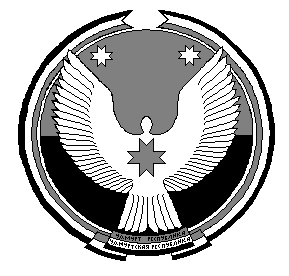 Председатель Контрольно-счетного органамуниципального образования «Каракулинский район»_____________________________Т.Н.КоноваловаГлава муниципального образования «Чегандинское»                                                            ______________________________Н.И.ОщепковНачальник отдела по учету и отчетности Администрации муниципального образования«Каракулинский район»______________________________ А.А.Беркутов